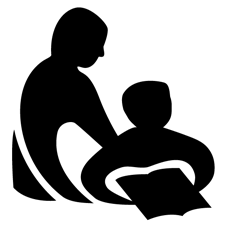 Wisconsin Department of Public InstructionCONTINUING EDUCATION ACTIVITY REPORTPI-2453 (Rev. 09-11)Wisconsin Department of Public InstructionCONTINUING EDUCATION ACTIVITY REPORTPI-2453 (Rev. 09-11)Wisconsin Department of Public InstructionCONTINUING EDUCATION ACTIVITY REPORTPI-2453 (Rev. 09-11)Wisconsin Department of Public InstructionCONTINUING EDUCATION ACTIVITY REPORTPI-2453 (Rev. 09-11)INSTRUCTIONS:  Complete and submit annually to your library system validator along with the Annual Summation of Continuing Education Activities, Form PI-2454. Refer to the Certification Manual for Wisconsin Public Library Directors for assistance.INSTRUCTIONS:  Complete and submit annually to your library system validator along with the Annual Summation of Continuing Education Activities, Form PI-2454. Refer to the Certification Manual for Wisconsin Public Library Directors for assistance.INSTRUCTIONS:  Complete and submit annually to your library system validator along with the Annual Summation of Continuing Education Activities, Form PI-2454. Refer to the Certification Manual for Wisconsin Public Library Directors for assistance.INSTRUCTIONS:  Complete and submit annually to your library system validator along with the Annual Summation of Continuing Education Activities, Form PI-2454. Refer to the Certification Manual for Wisconsin Public Library Directors for assistance.INSTRUCTIONS:  Complete and submit annually to your library system validator along with the Annual Summation of Continuing Education Activities, Form PI-2454. Refer to the Certification Manual for Wisconsin Public Library Directors for assistance.INSTRUCTIONS:  Complete and submit annually to your library system validator along with the Annual Summation of Continuing Education Activities, Form PI-2454. Refer to the Certification Manual for Wisconsin Public Library Directors for assistance.INSTRUCTIONS:  Complete and submit annually to your library system validator along with the Annual Summation of Continuing Education Activities, Form PI-2454. Refer to the Certification Manual for Wisconsin Public Library Directors for assistance.Name Last, First, MiddleName Last, First, MiddleName Last, First, MiddleName Last, First, MiddleName Last, First, MiddleName Last, First, MiddleName Last, First, MiddleName Last, First, MiddleName Last, First, MiddleName Last, First, MiddleName Last, First, MiddleMailing Address Street / PO Box, City, State, ZIPMailing Address Street / PO Box, City, State, ZIPMailing Address Street / PO Box, City, State, ZIPMailing Address Street / PO Box, City, State, ZIPMailing Address Street / PO Box, City, State, ZIPMailing Address Street / PO Box, City, State, ZIPMailing Address Street / PO Box, City, State, ZIPMailing Address Street / PO Box, City, State, ZIPMailing Address Street / PO Box, City, State, ZIPMailing Address Street / PO Box, City, State, ZIPMailing Address Street / PO Box, City, State, ZIPMailing Address Street / PO Box, City, State, ZIPI. CONTINUING EDUCATION ACTIVITY DESCRIPTIONI. CONTINUING EDUCATION ACTIVITY DESCRIPTIONI. CONTINUING EDUCATION ACTIVITY DESCRIPTIONI. CONTINUING EDUCATION ACTIVITY DESCRIPTIONTitle of ProgramFood in the Library: Reading & Feeding the CommunityTitle of ProgramFood in the Library: Reading & Feeding the CommunityTitle of ProgramFood in the Library: Reading & Feeding the CommunityTitle of ProgramFood in the Library: Reading & Feeding the CommunityTitle of ProgramFood in the Library: Reading & Feeding the CommunityTitle of ProgramFood in the Library: Reading & Feeding the CommunityTitle of ProgramFood in the Library: Reading & Feeding the CommunityTitle of ProgramFood in the Library: Reading & Feeding the CommunityTitle of ProgramFood in the Library: Reading & Feeding the CommunityTitle of ProgramFood in the Library: Reading & Feeding the CommunityTitle of ProgramFood in the Library: Reading & Feeding the CommunityDescription of ProgramMany libraries used to have policies against having food in the library. Not at Julie's library. Join Julie Elmore, Director of the Oakland City - Columbia Township Public Library, as she shares how her library is using food in the library in new and unique ways. Drive through food pickups, growing a vertical garden, programming around food, and partnering with their local food bank for the Commodity Supplemental Food Program for seniors are just a few of the ways that this library is helping to combat food insecurity in their community. Julie will share tips about creating partnerships with community organizations and finding the grants to help make these food programs a success.Description of ProgramMany libraries used to have policies against having food in the library. Not at Julie's library. Join Julie Elmore, Director of the Oakland City - Columbia Township Public Library, as she shares how her library is using food in the library in new and unique ways. Drive through food pickups, growing a vertical garden, programming around food, and partnering with their local food bank for the Commodity Supplemental Food Program for seniors are just a few of the ways that this library is helping to combat food insecurity in their community. Julie will share tips about creating partnerships with community organizations and finding the grants to help make these food programs a success.Description of ProgramMany libraries used to have policies against having food in the library. Not at Julie's library. Join Julie Elmore, Director of the Oakland City - Columbia Township Public Library, as she shares how her library is using food in the library in new and unique ways. Drive through food pickups, growing a vertical garden, programming around food, and partnering with their local food bank for the Commodity Supplemental Food Program for seniors are just a few of the ways that this library is helping to combat food insecurity in their community. Julie will share tips about creating partnerships with community organizations and finding the grants to help make these food programs a success.Description of ProgramMany libraries used to have policies against having food in the library. Not at Julie's library. Join Julie Elmore, Director of the Oakland City - Columbia Township Public Library, as she shares how her library is using food in the library in new and unique ways. Drive through food pickups, growing a vertical garden, programming around food, and partnering with their local food bank for the Commodity Supplemental Food Program for seniors are just a few of the ways that this library is helping to combat food insecurity in their community. Julie will share tips about creating partnerships with community organizations and finding the grants to help make these food programs a success.Description of ProgramMany libraries used to have policies against having food in the library. Not at Julie's library. Join Julie Elmore, Director of the Oakland City - Columbia Township Public Library, as she shares how her library is using food in the library in new and unique ways. Drive through food pickups, growing a vertical garden, programming around food, and partnering with their local food bank for the Commodity Supplemental Food Program for seniors are just a few of the ways that this library is helping to combat food insecurity in their community. Julie will share tips about creating partnerships with community organizations and finding the grants to help make these food programs a success.Description of ProgramMany libraries used to have policies against having food in the library. Not at Julie's library. Join Julie Elmore, Director of the Oakland City - Columbia Township Public Library, as she shares how her library is using food in the library in new and unique ways. Drive through food pickups, growing a vertical garden, programming around food, and partnering with their local food bank for the Commodity Supplemental Food Program for seniors are just a few of the ways that this library is helping to combat food insecurity in their community. Julie will share tips about creating partnerships with community organizations and finding the grants to help make these food programs a success.Description of ProgramMany libraries used to have policies against having food in the library. Not at Julie's library. Join Julie Elmore, Director of the Oakland City - Columbia Township Public Library, as she shares how her library is using food in the library in new and unique ways. Drive through food pickups, growing a vertical garden, programming around food, and partnering with their local food bank for the Commodity Supplemental Food Program for seniors are just a few of the ways that this library is helping to combat food insecurity in their community. Julie will share tips about creating partnerships with community organizations and finding the grants to help make these food programs a success.Description of ProgramMany libraries used to have policies against having food in the library. Not at Julie's library. Join Julie Elmore, Director of the Oakland City - Columbia Township Public Library, as she shares how her library is using food in the library in new and unique ways. Drive through food pickups, growing a vertical garden, programming around food, and partnering with their local food bank for the Commodity Supplemental Food Program for seniors are just a few of the ways that this library is helping to combat food insecurity in their community. Julie will share tips about creating partnerships with community organizations and finding the grants to help make these food programs a success.Description of ProgramMany libraries used to have policies against having food in the library. Not at Julie's library. Join Julie Elmore, Director of the Oakland City - Columbia Township Public Library, as she shares how her library is using food in the library in new and unique ways. Drive through food pickups, growing a vertical garden, programming around food, and partnering with their local food bank for the Commodity Supplemental Food Program for seniors are just a few of the ways that this library is helping to combat food insecurity in their community. Julie will share tips about creating partnerships with community organizations and finding the grants to help make these food programs a success.Description of ProgramMany libraries used to have policies against having food in the library. Not at Julie's library. Join Julie Elmore, Director of the Oakland City - Columbia Township Public Library, as she shares how her library is using food in the library in new and unique ways. Drive through food pickups, growing a vertical garden, programming around food, and partnering with their local food bank for the Commodity Supplemental Food Program for seniors are just a few of the ways that this library is helping to combat food insecurity in their community. Julie will share tips about creating partnerships with community organizations and finding the grants to help make these food programs a success.Description of ProgramMany libraries used to have policies against having food in the library. Not at Julie's library. Join Julie Elmore, Director of the Oakland City - Columbia Township Public Library, as she shares how her library is using food in the library in new and unique ways. Drive through food pickups, growing a vertical garden, programming around food, and partnering with their local food bank for the Commodity Supplemental Food Program for seniors are just a few of the ways that this library is helping to combat food insecurity in their community. Julie will share tips about creating partnerships with community organizations and finding the grants to help make these food programs a success.Relationship of Program to Present Position or Career AdvancementRelationship of Program to Present Position or Career AdvancementRelationship of Program to Present Position or Career AdvancementRelationship of Program to Present Position or Career AdvancementRelationship of Program to Present Position or Career AdvancementRelationship of Program to Present Position or Career AdvancementRelationship of Program to Present Position or Career AdvancementRelationship of Program to Present Position or Career AdvancementRelationship of Program to Present Position or Career AdvancementRelationship of Program to Present Position or Career AdvancementRelationship of Program to Present Position or Career AdvancementActivity DatesActivity DatesActivity DatesLocationLocationLocationLocationLocationNumber of Contact HoursNumber of Contact HoursNumber of Contact HoursFrom Mo./Day/Yr.1/27/2022From Mo./Day/Yr.1/27/2022To Mo./Day/Yr.1/27/2022onlineonlineonlineonlineonlineTechnology If anyTechnology If anyTotal1.0Provider If applicableWisconsin Public Library Systems, DPIProvider If applicableWisconsin Public Library Systems, DPIProvider If applicableWisconsin Public Library Systems, DPIProvider If applicableWisconsin Public Library Systems, DPIProvider If applicableWisconsin Public Library Systems, DPIProvider If applicableWisconsin Public Library Systems, DPIProvider If applicableWisconsin Public Library Systems, DPIProvider If applicableWisconsin Public Library Systems, DPIProvider If applicableWisconsin Public Library Systems, DPIProvider If applicableWisconsin Public Library Systems, DPIProvider If applicableWisconsin Public Library Systems, DPICategory Check one, attach written summary if applicable	A.	Credit Continuing Education Attach formal documentation from the sponsoring agency.	B.	Noncredit Continuing Education	C.	Self-directed Continuing EducationCategory Check one, attach written summary if applicable	A.	Credit Continuing Education Attach formal documentation from the sponsoring agency.	B.	Noncredit Continuing Education	C.	Self-directed Continuing EducationCategory Check one, attach written summary if applicable	A.	Credit Continuing Education Attach formal documentation from the sponsoring agency.	B.	Noncredit Continuing Education	C.	Self-directed Continuing EducationCategory Check one, attach written summary if applicable	A.	Credit Continuing Education Attach formal documentation from the sponsoring agency.	B.	Noncredit Continuing Education	C.	Self-directed Continuing EducationCategory Check one, attach written summary if applicable	A.	Credit Continuing Education Attach formal documentation from the sponsoring agency.	B.	Noncredit Continuing Education	C.	Self-directed Continuing EducationCategory Check one, attach written summary if applicable	A.	Credit Continuing Education Attach formal documentation from the sponsoring agency.	B.	Noncredit Continuing Education	C.	Self-directed Continuing EducationCategory Check one, attach written summary if applicable	A.	Credit Continuing Education Attach formal documentation from the sponsoring agency.	B.	Noncredit Continuing Education	C.	Self-directed Continuing EducationCategory Check one, attach written summary if applicable	A.	Credit Continuing Education Attach formal documentation from the sponsoring agency.	B.	Noncredit Continuing Education	C.	Self-directed Continuing EducationCategory Check one, attach written summary if applicable	A.	Credit Continuing Education Attach formal documentation from the sponsoring agency.	B.	Noncredit Continuing Education	C.	Self-directed Continuing EducationCategory Check one, attach written summary if applicable	A.	Credit Continuing Education Attach formal documentation from the sponsoring agency.	B.	Noncredit Continuing Education	C.	Self-directed Continuing EducationCategory Check one, attach written summary if applicable	A.	Credit Continuing Education Attach formal documentation from the sponsoring agency.	B.	Noncredit Continuing Education	C.	Self-directed Continuing EducationII. SIGNATUREII. SIGNATUREI HEREBY CERTIFY that the information provided is true and correct to the best of my knowledge.I HEREBY CERTIFY that the information provided is true and correct to the best of my knowledge.I HEREBY CERTIFY that the information provided is true and correct to the best of my knowledge.I HEREBY CERTIFY that the information provided is true and correct to the best of my knowledge.I HEREBY CERTIFY that the information provided is true and correct to the best of my knowledge.I HEREBY CERTIFY that the information provided is true and correct to the best of my knowledge.I HEREBY CERTIFY that the information provided is true and correct to the best of my knowledge.I HEREBY CERTIFY that the information provided is true and correct to the best of my knowledge.I HEREBY CERTIFY that the information provided is true and correct to the best of my knowledge.I HEREBY CERTIFY that the information provided is true and correct to the best of my knowledge.I HEREBY CERTIFY that the information provided is true and correct to the best of my knowledge.I HEREBY CERTIFY that the information provided is true and correct to the best of my knowledge.Signature of ParticipantSignature of ParticipantSignature of ParticipantSignature of ParticipantSignature of ParticipantSignature of ParticipantSignature of ParticipantSignature of ParticipantSignature of ParticipantDate Signed Mo./Day/Yr.Date Signed Mo./Day/Yr.Date Signed Mo./Day/Yr.